　　　　　　　　　　　　　　　　　　　　　　　　　　　　　　　年　　　月　　　日　　団体名　　　　　　　　　　　　　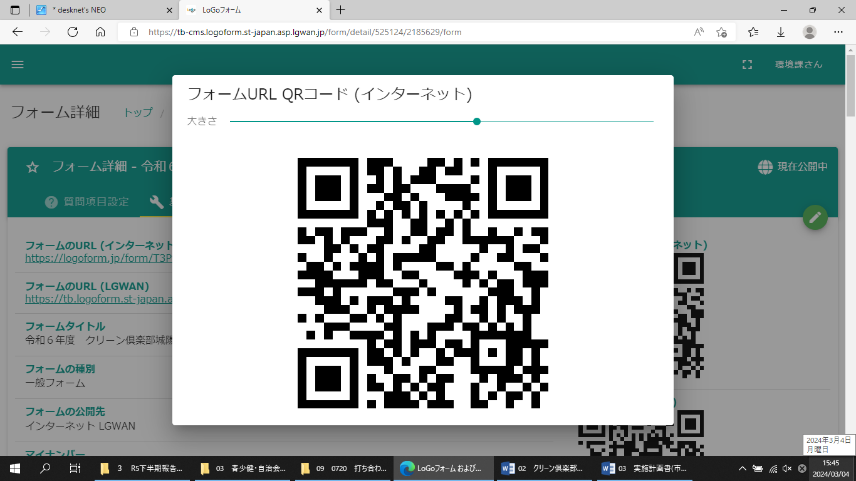 連絡担当者　　　　　　　　　　　連絡先電話　　　　　　　　　　　クリーン倶楽部城陽 実施報告書※プラマークごみや缶、ペットボトル等は「その他」でお願いします。実施日活動場所・活動内容等活動人数ごみ回収量ごみ回収量ごみ回収量実施日活動場所・活動内容等活動人数燃やすごみ燃やさないごみその他／(場所)人　　ℓ袋  袋　　ℓ袋  袋　　ℓ袋  袋／(内容)人　　ℓ袋  袋　　ℓ袋  袋　　ℓ袋  袋／(場所)人　ℓ袋  袋　　ℓ袋  袋　ℓ袋  袋／(内容)人　ℓ袋  袋　　ℓ袋  袋　ℓ袋  袋／(場所)人　　ℓ袋  袋　　ℓ袋  袋　　ℓ袋  袋／(内容)人　　ℓ袋  袋　　ℓ袋  袋　　ℓ袋  袋／(場所)人　ℓ袋  袋　　ℓ袋  袋　ℓ袋  袋／(内容)人　ℓ袋  袋　　ℓ袋  袋　ℓ袋  袋／(場所)人　　ℓ袋  袋　　ℓ袋  袋　　ℓ袋  袋／(内容)人　　ℓ袋  袋　　ℓ袋  袋　　ℓ袋  袋／(場所)人　ℓ袋  袋　　ℓ袋  袋　ℓ袋  袋／(内容)人　ℓ袋  袋　　ℓ袋  袋　ℓ袋  袋市ホームページ上での団体や活動実績の紹介（どちらかに〇をつけてください）可　　・　　否